火山灰や火成岩などをよく観察してみると、いくつかの色や形のちがう結晶状の粒がある。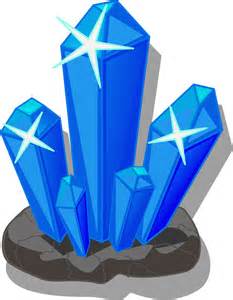 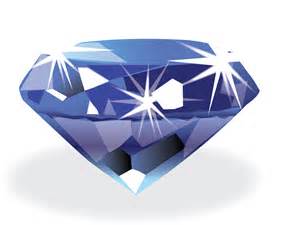 これらの結晶の粒は（　鉱物　）とよばれる。織笠コレクションが２０種類あるけど、あなたはどれがお好みかな？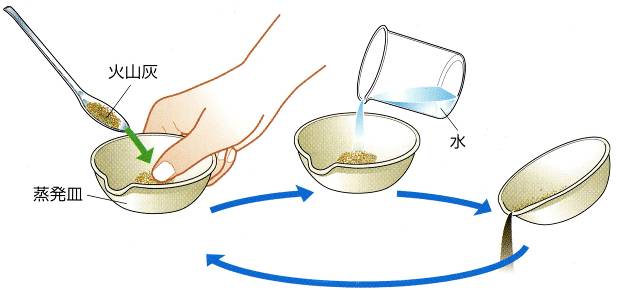 火山灰や火成岩は性質の異なる何種類かの粒からできている。右図のような操作（　わんがけ　）を行って、双眼実態顕微鏡などで観察するとよくわかる。下の表に示す。これらの粒はいずれもマグマからできた結晶で（　鉱物　）という。火山によって含まれるものの種類や量も異なる。火山岩でも深成岩でもそれらをつくる主な鉱物にはいろいろな種類がある。白っぽい岩石は（　セキエイ　）や（　チョウ石　）などの無色鉱物の割合が多い。黒っぽい岩石は（　クロウンモ　）や（　カクセン石　）、（　キ石　）などの有色鉱物の割合が多い。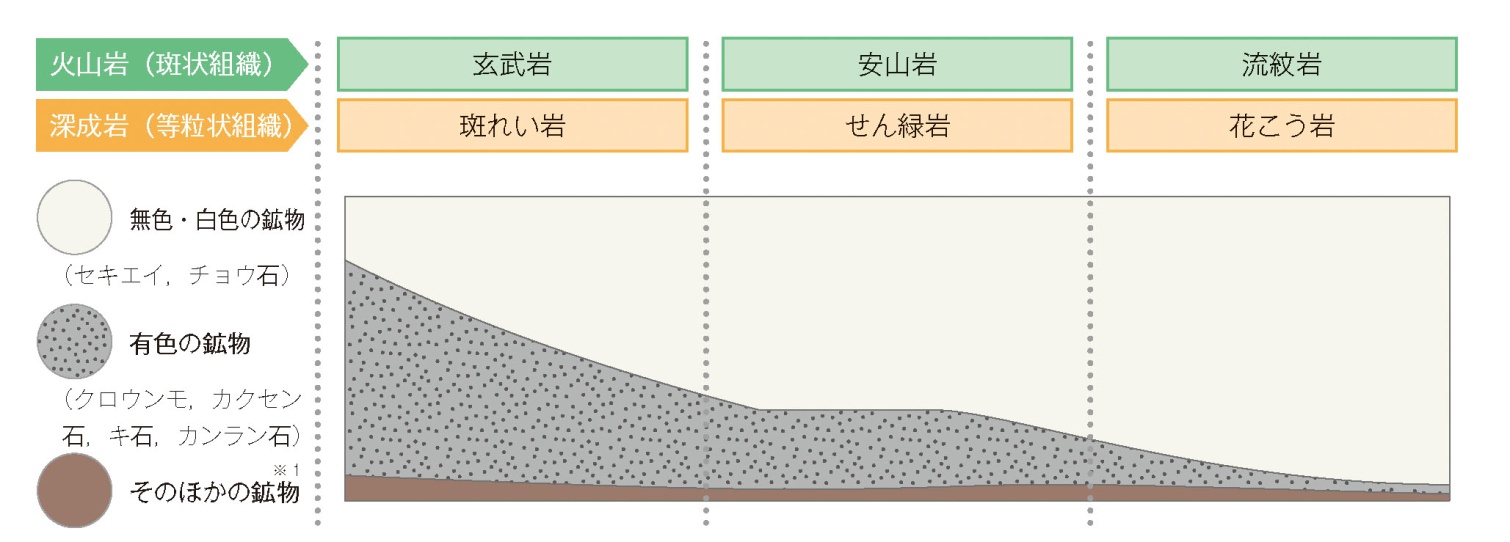 　１年　　組　　番　氏名　　　　　　　　　　　　     　　１位２位３位セキエイチョウ石クロウンモカクセン石キ石カンラン石鉱物形不規則板状・短冊状板状・六課形長い柱状・針状短い柱状・短冊状まるみのある四角形色無色・白色白色・うす桃色黒色・かっ色こい緑色～黒色緑色～かっ色黄緑色～かっ色色黒っぽい白っぽいマグマのねばり小さい大きい火山岩ゲンブ岩アンザン岩リュウモン岩深成岩ハンレイ岩センリョク岩カコウ岩